        Grade: Third  		Rubric for Opinion Writing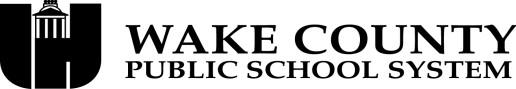 Exceeding Standard(4)At Standard  (3)Approaching Standard (2)Below Standard  (1)Writing Type: OpinionW3.1aI have stated my opinion clearly and it catches the reader’s attention.My opinion is clearly stated.I have stated my opinion but the reader is confused.My opinion is missing. Writing Type: OpinionW3.1aMy topic is clear and I elaborated on it throughout the whole paper.My topic is clearly stated.My topic is not clearly understood by the reader.My topic is not found.Writing Type: OpinionW3.1bI gave 3 or more reasons to support my opinion with details and using my own words.I gave 3 or more reasons that support my opinion in my own words.I gave 1 or 2 reasons to support my opinion.I lack reasons and/or they do not support my opinion.Writing Type: OpinionW3.1cMeets the requirements for a level 3.I used a variety of linking words for each reason to connect reasons with my opinion (i.e. because, therefore, since, for example).I used the same linking words each time.I did not use linking words.Writing Type: OpinionW3.1aMeets the requirements for a level 3.My ideas are in a logical orderSome of my ideas are in a logical order.My ideas are not in a logical order.Writing Type: OpinionW3.1dMy conclusion paragraph is written clear.My conclusion sentence is clearly stated.I have a conclusion sentence but the reader is confused.My conclusion sentence is missing.Organization and ConventionsW3.4Meets the requirements for a level 3.I indented all of my paragraphs.I indented some of my paragraphs.I did not indent.Organization and ConventionsL3.1iL3.2gI went beyond third grade level sentence structure, and used capitalization and ending punctuation correctly.I used complete sentences and included some compound sentences, including capitalization and ending punctuation.Many sentences are incomplete, and might include capitalization and ending punctuation.I’m beginning to use complete sentences, including capitalization and ending punctuation.Organization and ConventionsL3.2e-fI went beyond third grade level words.I used spelling patterns.I attempted to use spelling patterns.I did not use spelling patterns.